V A L U E        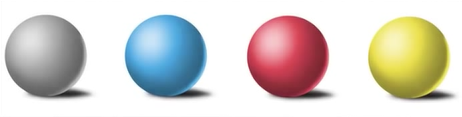 Refers to  DARK and LIGHTVALUE   Creates Contrast and helps us see shapes in      2-dimensional art workVALUE Can be in C  O  L  O  R   or BLACK & WHITE     2 Examples go here Picture in colorSame picture in black and whiteUse the tables below on the right to create 3 value scalesOne for tintsOne for tonesOne for shadesInsert or customize theme images…be  creative , you can change the suggested layoutConsider good layoutTINTS   any hue mixed with white  TONES    any hue mixed with greySHADES   any hue mixed with black